								18.06.2021   259-01-03-176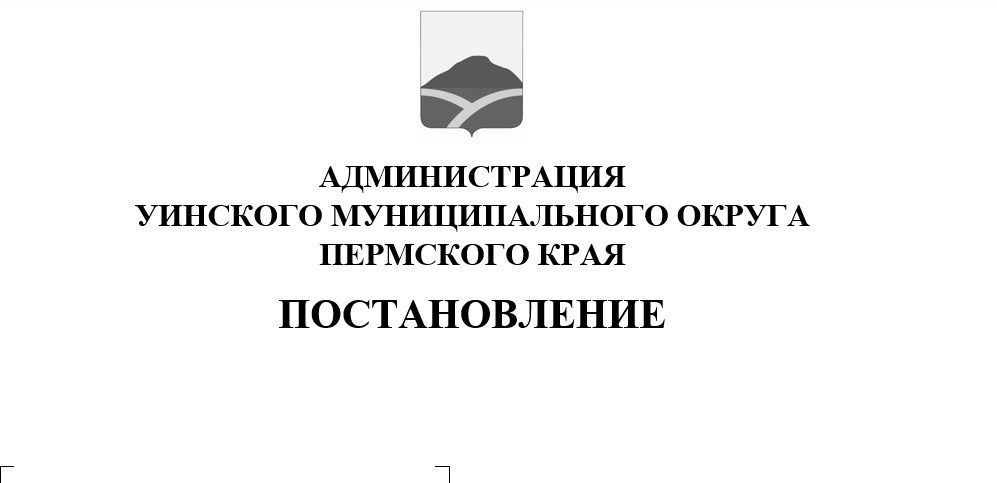 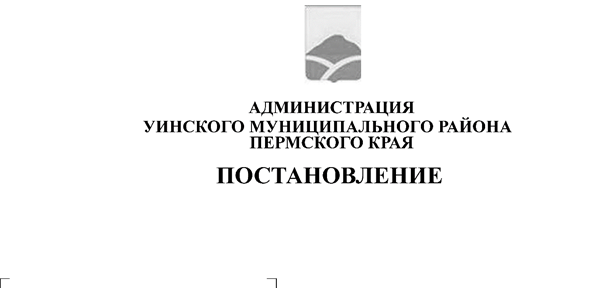 В соответствии с постановлениями Правительства Пермского края от 25.05.2007 № 112-п «Об утверждении Методики определения средней расчетной стоимости 1 квадратного метра общей площади жилья по муниципальным районам (городским округам) Пермского края», 09.06.2021  № 384-п «Об утверждении на III квартал 2021 года корректирующих коэффициентов по муниципальным районам (городским, муниципальным округам) Пермского края и средней расчетной стоимости 1 квадратного метра общей площади жилья по муниципальным районам (городским, муниципальным округам) Пермского края для расчета размера субсидий, предоставляемых гражданам из бюджета Пермского края на строительство и приобретение жилых помещений», администрация Уинского муниципального округа Пермского края ПОСТАНОВЛЯЕТ:1. Утвердить на III квартал 2021 года среднюю расчетную стоимость 1 квадратного метра общей площади жилья по Уинскому муниципальному округу Пермского края для расчета размера субсидий, предоставляемых гражданам из бюджета Уинского муниципального округа Пермского края на строительство и приобретение жилых помещений в размере  38585  (Тридцать восемь тысяч пятьсот восемьдесят пять) рублей 00 копеек.2. Настоящее постановление вступает в силу со дня обнародования, а также подлежит размещению на официальном сайте администрации Уинского муниципального округа в сети Интернет.Глава муниципального округа -глава администрации Уинскогомуниципального округа						А.Н.Зелёнкин